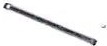 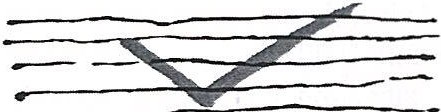 MUZEJ GRADA KASTELALusisko Bree 5, 21215 Kastel LuksicTel.:021 260 245, 021 260 246Fax./Tel.: 021 228 408vvww .muzej-grada-kastela .hrE-mail:muzej-grada-kastela@st.t-com.hr018:60760457155Ur.hr.: 2134/0 1-12-20-465Kastel Lu ksic, 02. studenoga 2020. godinePOZIV NA DOSTAVU PONUDENarucite lj Muzej grada Kastela upucuje dana, 02. studenoga 2020. godine Poziv na dostavu ponuda sukladno clanku I 0. Pravilnika o provedbi postupaka jednostavne nabave Muzeja grada Kastela (u daljnjem tekstu : Narucitelj).1. OPIS PREDMETA NABAVE :Predmet nabave je nabava osobnog automobila sukladno tehnickoj specifikaciji iz Priloga ovog Poziva.Evidencijski broj nabave: JN- 1 1/2020 CPV:  34110000-1Procijenjena vrijednost nabave: 104.000,00 kuna (bez PDV-a).UVJETI NABA VE:Ponuda treba ispunjavati sl ijedeee uvjete:-nacin izvrsenja: Ugovor-rok izvrsenja: do 20. studenoga 2020. godine- rok valjanosti ponude: 30 dana od dana otvaranja ponude-mjesto isporuke: Muzej grada Kastela, Lusisko Bree 5, Kastel Luksic-rok, nacin i uvj eti placanja: placanje temeljem  sklopljenog ugovora i ispostavljenog racuna te izvrsene pri mopredaje na dan isporuke vozila.Cijena ponude: Ponud itelj je dufan za predmet nabave u pon ud i navcsti cijenu ponude bez poreza na dodanu vrijednost (POV-a), i znos POV-a, i cijenu ponude s POV-om.Cijena ponude se pi se brojkama. U cijenu ponude moraju biti u racu nati svi troskov i i popusti. Ponudene cijene su nepromjenjive.Ponude kod kojih nisu popunjene sve stavke troskovnika smatrat ce se neprihvat lj ivima.Kriterij odabira ponude:Ekonomski najpovoljnija ponud a.SASTAVN I DIJELOVI PON UDE: Ponuda  treba  sadrfavati:-Ponudbeni l ist (ispunjen i potpisan od strane ponud itelja),-Troskovni k (ispunjen i potpisan od strane ponud itelja)-Tehnicke specifi kacije (ispunjen e i potpisane od strane ponud itelja)-Prijed log ugovora.4 .NACIN DOSTAVE PONU DE:Ponud a se dostavlja na Ponud benom listu i troskovniku, a kojeje potrebno dostaviti ispunjene i potpisane od trane osobe ovlastene za zastupanje ponuditelja . Narucitelj nece prihvatiti pon udu koja ne ispunjava uvjete i zahtjeve vezane uz predmet nabave iz ovog Poziva.Rok za dostavu ponude: 12. studenoga 2020. godine do 12:00 sati Nacin dostave ponude: osobno, postom, iii elektronskom postom.Mjesto dostave ponude : Muzej grada Kastela, Lusisko Bree 5, 21215 Kastel Lu kSicMjesto, vrijeme i datum otvaranja ponuda:Muzej grada Kastela, Kastel Luksic, 13. studenoga 2020. godine u 12:00 sati.5. OSTALO:Obavijesti u vezi pred meta i postu pka nabave:Za sva pitanja vezana uz proced uru  i predmet javne  nabave, osoba za kontakt j e Ivana Rade, mag.iur. tel: 021/260-245, fax: 021/228-408,  iii adresa elektronske poste: muzej-grada­ kastela@st.t-com .hrGospodarski  subjekti  trebaju  sva dodatna pitanja u  vezi poziva i/ili predmeta nabave  p9slati u pisanoj formi na gore navedeni e-mail.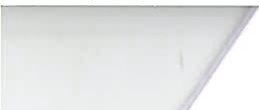 6. OBAVIJEST 0 REZULTATIMA:Pisanu  obavijest o rezu ltatima nabave Narucitelj ce dostaviti pon ud itelju u roku od tri dana od dana isteka roka za dostavu pon u da.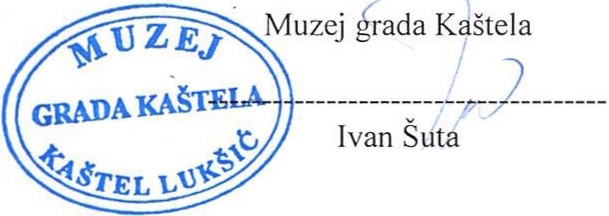 II Z J A V ESvoji m potpisom i peeatom potvrdujemo da suu nam poznate odredbe iz Zahtjeva za dostavu ponude, da ih prihvaeamo i da cemo i spu niti uvjete iz Zahtjeva za dostavu ponude sukladnonavedenim odredbama i cijeni naveden oj u Zahtjevu.Preuzimamo obvezu ukol iko nasa ponuda bude odabrana, izvrsiti tra:Zenu i sporuku robe i u sluga u roku koji j e odrdeen pon udom.Plaeanje izvrsene usluge obavljat ce se temeljem i spostavljenog racuna u roku od 30 dana od izvrsene isporuke robe i usluga prem a narudZbenici Narucitelja na IBAN:--------------------------- ------------------------------------ otvoren kod ------------------------------------U -------------------------------, dana ----------------------------------Potpis i pecat ponud itelja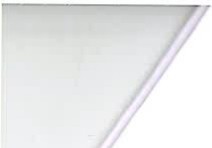 P O N U D B E N I   L I S TPREDMET  NABAVE:Usluga nabave osobnog autom obilaNARUCITELJ : MUZEJ GRADA KASTELA, KASTEL LUKSIC, LUSISKO BRCE 5, OIB: 60760457 155NAZIV PONUDITELJA: -------------------------------------------------- --------------------------------- ADRESA:K0NTAKT IBROJ TELEFON A: -------------------------------------------------------------------------ADRESA ELEKTRONSKE POSTE: ---------------------------------------------------------------------- OIB:BROJ RACUNA (IBAN):PONUDITELJ U SUSTAVU PDV-A (zaokruziti)	DA	NEVRIJEDN0ST R0BE BEZ PDV-A: ----------------------------------------------------------------------SVEUKUPNA VRIJEDNOST PONUDE S PDV-om: ----------------------------- ---------------------Broj ponude: --------------------Datum  pon ude:------------------Valjanost pon ude:---------------Potpis i peeat ponud itelja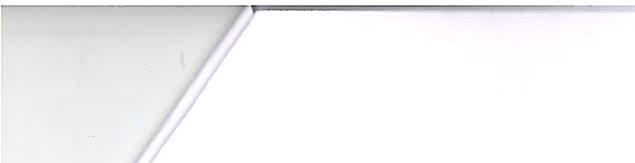 T E H N I C K A  S P E C I F I K A C I J APREDMET NABA VE:Usluga nabave osobnog automobilaMAR..IZA  V()Z:ll..,A: ---------------------------	TIP  V()z;Jl..,A:  ---------------------M()DEI..,:   ---------------------------------------TEHNICKE SPECIFIKACIJE VOz;JI..,A: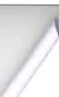 Napomena: potrebno je popun i ti sve stavke specifikacije.Potvrdujemo  da je  nasa pon ucl a za  predmet  nabave ,,Usluga nabave osobnog automobila" izradena u skladu sa svim uvjetima i zahtjevima iz ove teh n icke specifikac ije i ostalim uvjetima iz Poziva na dostavu pon uda.Potpis i  pecat ponud i teljaPRILOG 4.T R O S K O V N I KPREDMET NABA VE:Nabava osobnog automobilaR..edni brojNaziv/opis stavkePotvrda  teh.karakteristika da/neI.Novo vozilo2.Broj vrata: 5...,.) .Broj sjedala: 54.Vrsta motora: Benzin/dizel5.Snaga motora: minimal no 65 kW6.EU norma: EUR..O 67.Emisija C02: maksimalno 108 g/km8.bacni jastuci: minim alno 49.Centralno zakljueavanje s daljinskim upravljanjemI O.Elektricni pod izaci prednjih stakala1 1.Klima ureaaj12.R..adio ureaaj s mini mal no 4 zvucnika13.Servo upravljac pod esiv po visi ni  i dubini14.Sjedalo vozaea podesivo po visini15.Tempomat16.Minimalna zapremnina prtljafoika 500 Iitara17.Set tepiha, prva pomoc, set:Zarulja,trokut,reflektirajuci prslukRed.br.Opis stavkeJed. mJereKol.Jed inicna cijena u kn bez PDV-aUkupna vrijednost bez PDV-aUKUPNO BEZ PDV-AUKUPNO BEZ PDV-AUKUPNO BEZ PDV-AUKUPNO BEZ PDV-AUKUPNO BEZ PDV-APDVPDVPDVPDVPDVSVEUKUPNOSVEUKUPNOSVEUKUPNOSVEUKUPNOSVEUKUPNO